ДУМА ВЕСЬЕГОНСКОГО МУНИЦИПАЛЬНОГО ОКРУГАТВЕРСКОЙ ОБЛАСТИРЕШЕНИЕг. Весьегонск10.03.2021                                                                                                                        № 158Руководствуясь Федеральными законами от 25.12.2008 №273-ФЗ «О противодействии коррупции», от 17.07.2009 №172-ФЗ «Об антикоррупционной экспертизе нормативных правовых актов и проектов нормативных правовых актов», постановлением Правительства Российской Федерации от 26.02.2010 №96 «Об антикоррупционной экспертизе нормативных правовых актов и проектов нормативных правовых актов», законом Тверской области от 09.062009 №39 – ЗО «О противодействии коррупции в Тверской области»,  ДУМА ВЕСЬЕГОНСКОГО МУНИЦИПАЛЬНОГО ОКРУГА РЕШИЛА:1. Утвердить Положение об антикоррупционной экспертизе муниципальных нормативных правовых актов и проектов муниципальных нормативных правовых актов, издаваемых Думой Весьегонского муниципального округа (прилагается).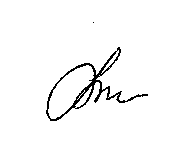 2.  Настоящее решение вступает в силу со дня его принятия и подлежит официальному опубликованию в газете «Весьегонская жизнь». Председатель Думы Весьегонскогомуниципального округа                                                                    А.С. ЕрмошинГлава Весьегонского муниципального округа                               А.В. Пашуков              Приложение  к решению Думы Весьегонского муниципального округаот 10.03.2021 № 158Положение об антикоррупционной экспертиземуниципальных нормативных правовых актов и проектов муниципальных нормативных правовых актов, издаваемых Думой Весьегонского муниципального округа1. Общие положения1.1. Экспертиза муниципальных нормативных правовых актов и проектов муниципальных нормативных правовых актов,издаваемых Думой Весьегонского муниципального округа (далее - экспертиза на коррупциогенность), проводится в отношении решений Думы Весьегонского муниципального округа (далее – Думы округа), их проектов, в целях выявления в них коррупционных факторов и их последующего устранения. 1.2. Экспертиза на коррупционность проводится отделом правового обеспечения Администрации округа, юридическими и физическими лицами, принявшими решение о ее проведении, в соответствии с Методикой проведения антикоррупционной экспертизы нормативных правовых актов и проектов нормативных правовых актов, утвержденной постановлениемПравительства РФ от 26.02.2010 №96 в целях выявления в них положений, способствующих созданию условий для проявления коррупции.2. Порядок проведенияантикоррупционной экспертизыпроектов решений и решений Думы Весьегонского муниципального округа2.1. Отдел правового обеспечения Администрации округапроводит антикоррупционную экспертизупроектов решений и решений Думы Весьегонского муниципального округа.При этом экспертиза проектов решений проводится при их правовой экспертизе, а принятых нормативных правовых актов – при мониторинге их применения.  2.2. Экспертиза на коррупционность не проводится в отношении отмененных или признанных утратившими силу решений, а также решений, в отношении которых уже проводилась антикоррупционная экспертиза, если в дальнейшем в эти решения не вносились изменения.2.3. По результатам экспертизы на коррупционность решений Думы Весьегонского муниципального округа и проектов решений составляется заключение (согласно приложению, к настоящему Положению), которое подписывается заведующим отделом правового обеспечения Администрации округа, а в случае его отсутствия заместителем заведующего отделом правового обеспечения Администрации округа».2.4. В заключении отражаются выявленные при проведении экспертизы на коррупционность проектов решений, коррупционные факторы и предложения по их устранению.2.5. В случае если при экспертизе на коррупционность не было выявлено коррупционных факторов, в заключение вносится соответствующая запись.2.6. Заключение экспертизына коррупционность подлежит обязательному рассмотрению структурным подразделением Администрации округа, разработавшим проект решения Думы Весьегонского муниципального округа. 2.7. Заключение антикоррупционной экспертизы прикладывается к проекту нормативного правового акта и возвращается разработчику проекта.2.8. Положения проекта решения Думы Весьегонского муниципального округа, способствующие созданию условий для проявления коррупции, выявленные при проведении антикоррупционной экспертизы, устраняются на стадии доработки проекта решенияего исполнителем.2.9. Проекты решений Думы Весьегонского муниципального округа, содержащие коррупционные факторы, подлежат доработке и повторной экспертизена коррупционность. Повторная экспертиза на коррупционность проектов решений Думы Весьегонского муниципального округа проводится в соответствии с настоящим Порядком.2.10. В случае несогласия разработчика проекта решения Думы Весьегонского муниципального округа с заключением экспертизы на коррупционность разработчик проекта решения составляет мотивированный отзыв с обоснованием причин несогласия с заключением антикоррупционной экспертизы.2.11. Мотивированный отзыв прикладывается к заключению антикоррупционной экспертизы и направляется руководителю разработчика проекта решения Думы Весьегонского муниципального округа, который в свою очередь принимает решение о согласии либо несогласии с рекомендациями заключения антикоррупционной экспертизы.3. Независимая экспертиза на коррупционность4.1. Независимая антикоррупционная экспертиза проектов решений и решений Думы Весьегонского муниципального округа проводится в порядке и в соответствии с методикой, утверждаемыми постановлением Правительства РФ от 26.02.2010 №96 «Об антикоррупционной экспертизе нормативных правовых актов и проектов нормативных правовых актов».    4.2. Для проведения независимой экспертизы на коррупционность разработчик проектов решений размещает их на официальном сайте Администрации Весьегонского муниципального округа в информационно – телекоммуникационной сети Интернет в течение рабочего дня, соответствующего дню их направления на согласование с заинтересованными органами и должностными лицами в порядке подготовки проектов решений Думы Весьегонского муниципального округа.Приложениек Положению об антикоррупционной экспертизе нормативных правовых актов и проектовнормативныхправовых актов, издаваемых Думой Весьегонского муниципального округаЗаключение по результатам проведения антикоррупционной экспертизы________________________________________________________________________(указывается Ф.И.О., должность лица, составившего заключение)_____________________________________________________________________________________В соответствии с Федеральным законом от 17.07.2009 №172-ФЗ «Об антикоррупционной экспертизе нормативных правовых актов и проектов нормативных правовых актов», методикой проведения антикоррупционной экспертизы нормативных правовых актов и проектов нормативных правовых актов, утвержденной постановлением Правительства Российской Федерации от 26.02.2010 №96 «Об антикоррупционной экспертизе нормативных правовых актов и проектов нормативных правовых актов", законом Тверской области от 09.06.2009 №39 – ЗО «О противодействии коррупции в Тверской области» и решением Думы Весьегонского муниципального округа от 10.03.2021г. №_____«О проведении антикоррупционной экспертизы муниципальныхнормативных правовых актов и проектов нормативных правовых актов, издаваемых Думой Весьегонского муниципального округа»___________________________________________________________________________(указываются вид, реквизиты и наименование нормативного правового акта или вид и наименование___________________________________________________________________________________________проекта нормативного правового акта)	__	 (далее -_______________________________________________(сокращение)Вариант 1:В представленном ______________________ коррупционные факторы не выявлены    (сокращение)Вариант 2:В представленном ____________________________________________	выявлены следующие   (сокращение)
коррупционные факторы: _____________________________________________.**В целях устранения выявленных коррупционных факторов предлагается ________________________________________________________________________________________(указывается (-ются) способ(ы) устранения выявленных коррупционных факторов)___________________________________________________________________________________________(наименование должности сотрудника, (подпись, дата) (инициалы, фамилия)составляющего заключение)______________________________________________   ____________________  ______________________(наименование должности руководителя	(подпись, дата)	(инициалы, фамилия)сотрудника, составившего заключение)Коррупционные факторы устранены. ***_________________________________________   ______________ __________________(наименование должности сотрудника,(подпись, дата)	(инициалы, фамилия)проверившего устранение коррупционных факторов)_________________________________________________   ________________  _______________________(наименование должности руководителя(подпись, дата)	(инициалы, фамилия)сотрудника, проверяющегоустранение коррупционных факторов)_ _ _ _ _ _ _ _ _ _ _ _ _ _ _ _ _ _ _ _** Отражаются все положения нормативного правового акта, проекта нормативного правового акта, в котором выявлены коррупционные факторы, с указанием его структурных единиц (разделов, подразделов, глав, статей, частей, пунктов, подпунктов, абзацев) и соответствующих коррупционных факторов со ссылкой на положения методики проведения антикоррупционной экспертизы нормативных правовых актов и проектов нормативных правовых актов, утвержденной постановлением Правительства Российской Федерации от 26.02.2010 N 96.*** Данная позиция включается только в вариант 2 заключения и заполняется в случае устранения в нормативном правовом акте (проекте нормативного правового акта Администрации Весьегонского муниципального округа Тверской области) всех выявленных коррупционных факторов.    О проведении антикоррупционной экспертизы муниципальных нормативных правовых актов и проектов нормативных правовых актов, издаваемых Думой Весьегонского муниципального округа